Bishopton Curriculum Overview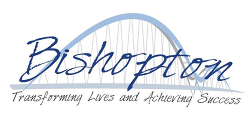 Welcome to CitizenshipBishopton Curriculum OverviewWelcome to CitizenshipWhat will your child be learning?
Students are introduced to key citizenship issues which helps them develop a practical understanding of what it means to be a citizen today.Students will gain knowledge of democracy, government and law. Which prepares them for engaging positively with the public.  At GCSE level there are 3 themes that students follow to develop their knowledge.  Key themes pupils will investigate are: Life in modern BritainRights and responsibilitiesPolitics and participation The idea around the themes is that students develop the ability to create sustained, well-balanced arguments.KS3At key stage 3 Citizenship is a new topic we have included into our curriculum offer. This term students are following the theme of ‘Power and conflict’. During citizenship lessons students will learn about how laws are made and the purpose, specifically looking at the Equality Act 2010 and what makes a lawful society. There is opportunity to create their own society, allowing for a more depth understanding of the values in Modern Britain. Year 10During this half term students in Year 10 will continue the theme Rights and responsibilities. This investigates Human rights, Laws and The UK justice system.Miss Walsh is in the process of trying to sort a Judge or Magistrate from Teesside Crown court to come and speak and discuss the Law’s and processes of court. Year 11Students will start their ‘Active Citizen’ investigation, this is independent work and allows students to actively take part in trying to bring around change, whether focussing on an internal question in school or a more local/national issue. The investigation forms 15% of the exam questions in paper 1, so ensuring students engage with this investigation is vital. How you know your child is making progress?Student work will be assessed through verbal and written feedback, where they will be given feedback on their strengths and suggested improvements to further improve their knowledge and understanding.Students will be expected to engage with teacher feedback and make improvements to their work. Students will have assessment opportunities to show progress each term. What will students be assessed on?Students will be assessed by their ability to recall information, develop and share their own opinions by having open discussions where they can show tolerance and understanding of other people’s views and beliefs. Students will also be assessed on their ability to investigate, analyse and conclude their findings.  Key Terms:ResearchDevelopReflectDebateRule of lawCriminalBritish ValuesHuman RightsInvestigate Justice systemMagistrateFurther Reading To encourage our students to develop their love for reading as well as their reading skills, we want them to read more widely and to read more often.During the academic year students will be given revision books to keep and help support with the subject themes but also complete reading challenges looking into global affairs during their early work tasks.We have also launched our Reading Passport Scheme, which allows for students to engage with literacy and achieve a CASTLE stamp for completing a range of activities. This is completed in Friday’s tutor time. Revision at KS4To further support with GCSE’s every student is invited to attend a revision night which will take place each Wednesday for 1 hour from 14.30pm. We are also offering Saturday revision school for all Year 11’s from the hours of 10am- 12pm, where your child will be transported t and from school and breakfast provided. To support class work students could research around the topic of:MediaThe UK and the law The criminal justice systemHow to become an active citizen?http://www.hodderplus.co.uk/myrevisionnotes/gcse-citizenship/index.asp